EFT / Tapping – Punkte und Ablauf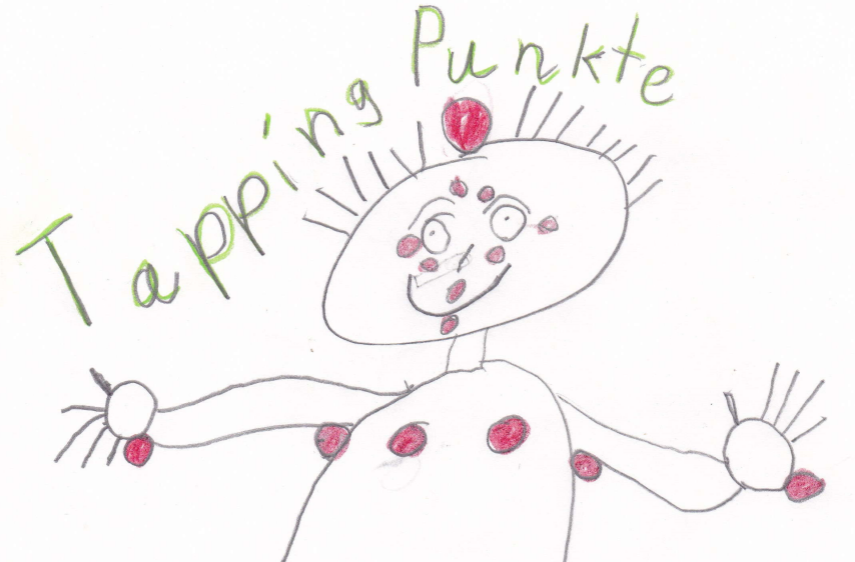 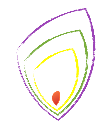 Bestimmen was das Gefühl/ Problem/ Erlebnis istGefühl auf einer Scala von 0-10:Klopfen auf: Startpunkt (Handkante): Obwohl ich …. bin/ habe/fühle,   liebe und akzeptiere ich mich/ erlaube ich mir mich zu entspannen/ fange ich an mich zu lieben/ fange ich an loszulassen/ fange ich an mich zu akzeptieren und mir zu vergeben3x WiederholenDann die übrigen Punkte Klopfen und sagen was man fühlt/ denktAugenbrauenpunkt: Ich fühle mich…Schläfe: Unter dem AugeUnter der NaseKinnUnter dem Schlüsselbein Unter dem ArmAuf dem KopfWenn das negative Gefühl kleiner geworden ist, dann anfangen positive Dinge einfliessen zu lassenz.B. Ich entspanne mich jetzt trotzdem, vielleicht bin ich ja sicher, im Moment ist alles Ok, …Tapping Skript zu Stress«Ich fühle mich gestresst» ist bei      / 10Startpunkt: Obwohl ich gestresst bin, liebe und akzeptiere ich mich. Obwohl mich das jetzt gerade stresst erlaube ich mir mich ein bisschen zu entspannenObwohl ich mich gestresst und überfordert fühle fange ich an mich ein bisschen zu entspannen.Ich bin gestresstEs ist einfach zu vielIch bin so angespanntIch weiss gar nicht was jetzt machen sollMir ist alles zu vielIch fühle mich gerade völlig überfordertWie soll ich all den Sachen nur gerecht werden?Es ist mir einfach zu vielIch fühle mich gerade so gestresstIch fühle mich dem Stress ausgeliefertIch bin dem nicht gewachsenUnd ich spüre die Spannung im ganzen KörperIch kann nicht tief durchatmenMeine ganzen Muskeln sind voll SpannungImmer bin ich angespanntIch kann gar nicht loslassenUnd das nervt mich und stresst mich zusätzlichAber vielleicht kann ich mich ja nur ein kleines bisschen entspannenVielleicht brauche ich einfach eine kurze PauseEinen tiefen Atemzug nehmenEinfach meine Füsse am Boden spürenSpüren wie ich getragen werdeVielleicht ist das meiste auch nicht so wichtig, wie es mir im Moment scheintVielleicht ist es sicher, wenn ich mich etwas entspanneVielleicht ist auch ok mich zurückzuziehen, wenn es mir zu viel wird, denn ich weiss was ich braucheVielleicht muss ich auch nicht alles genauso wie die anderen machenVielleicht kann ich es im Moment ein bisschen lockerer nehmenVielleicht muss ich auch nicht alles jetzt und richtig erledigt habenVielleicht ist es sicher zur Ruhe zu kommenVielleicht ist es auch in Ordnung auf mich und meine Bedürfnisse zu hörenUnd vielleicht finde ich auch eine gute und einfach Lösung für die Dinge, die noch anstehenDenn ich habe viele Ressourcen und kann mich auf mich verlassenDann nochmal Grösse des Stresslevels messen     /10